KinaFilm om Kina på Levande historia: Från dröm till terror, avsnitt 14: Mao och KinaFörslag på sökord/fraser:Låt hundra blommor blommaAntihöger-kampanjenKulturrevolutionenSe artiklarna ”Det stora språnget framåt” (http://www.vi-tidningen.se/sanningen-om-det-stora-spranget/ )”Men dagens kinesiska ungdom känner som regel inte till svältkatastrofen, och många ser allt tal om den som en konspiration mot Mao och Kina. På kinesiska kallas det yumin zhengce, politiken för att hålla människorna dumma. Förra året skrev en chef för partitidningen Folkets Dagblad att svälten aldrig existerat, och en skeptisk nätanvändare frågade: ”Om det inte fanns ris, varför åt de inte kött i stället?” För andra är svälten en skamlig episod som man inte vill bli påmind om.”
Vore det kanske inte bäst att glömma och gå vidare?Om vi inte gör upp med svälten kommer liknande saker hända i framtiden. I dag arbetar Yang med Yanhuang Chunqiu, en tidskrift som han driver tillsammans med några andra före detta propagandatjänstemän och journalister. I övrigt fyller han sina dagar med research för en ny bok om Kulturrevolutionen, Maos andra stora katastrof.”Så blev Maos lilla röda världens mest sålda bok efter bibeln” - http://www.dn.se/kultur-noje/kulturdebatt/sa-blev-maos-lilla-roda-varldens-mest-salda-bok-efter-bibeln/Youtube-videoMao som symbol- https://www.youtube.com/watch?v=Chgz2meXKd0 
Propaganda (”Mannen framför pansarvagnarna”)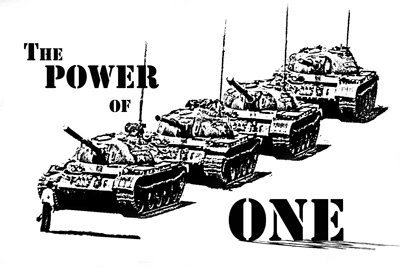 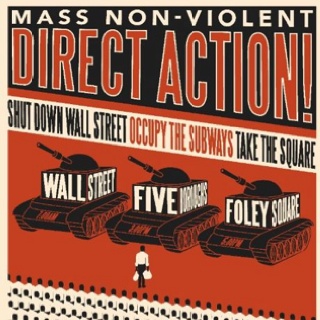 